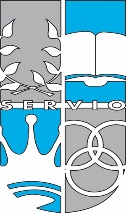 Aim	3AimFitness skills course aims to develop the knowledge and understanding of fitness that can lead to lifelong improvements in the health and well-being of an individual. It incorporates various aspects of resistance training, circuit training, fitness testing, sport-specific conditioning, and reflection and evaluation of personal fitness goals. Additionally, this course aims to develop positive attitudes and behaviours of fitness that will be Objectives Throughout the course of Fitness students will develop:knowledge and understanding of the basic principles of resistance training and participation in fitness activities  knowledge and understanding of a range of conditioning training methodsthe ability to analyse, evaluate and reflect upon personal fitness goalsOutcomes Table of objectives and outcomes – Knowledge and understandingObjectiveStudents: develop knowledge and understanding of the basic principles of resistance training and participation in fitness activities  ObjectiveStudents: develop knowledge and understanding of a range of conditioning training methodsObjectiveStudents: develop the ability to analyse, evaluate and reflect upon personal fitness goalsModule: Circuit Training Outcomes A student:develop an understanding of the basic principles of warming up and cooling down prior to training and their implication for safe participation FIT5-2ability to perform various exercise activities at a level that will lead to improvement in fitness FIT5-3engages in a range of fitness tests and endurance activities FIT5-4develops confidence and motivation to engage with community fitness programs and facilities FIT5-5develop an understanding of circuit training techniques and methods FIT5-6design, implement and participate in circuit training programs FIT5-7identify and assess their own health and fitness markers FIT5-9design, implement, and evaluate personal wellness and fitness programs FIT5-10Content overviewThis module will introduce students to circuit training methods and techniques. This module aims to develop and build their level of fitness within participation of circuit programs. Students will develop the knowledge and understanding to design and implement circuit training programs. Students will also have the opportunity to experience circuit training facilities within the local area. ContentStudents:engage in fitness tests; 10 minute run, beep test, plank hold, push ups, chin ups, sit ups and vertical jump participate in various circuit training sessions participate in various HIIT circuit sessions  design circuit program and instruct peers through a sessionModule: Resistance Training I  Outcomes A student:develop an understanding of resistance training methods used to improve muscular strength, muscular endurance and flexibility FIT5-1develop an understanding of the basic principles of warming up and cooling down prior to training and their implication for safe participation FIT5-2ability to perform various exercise activities at a level that will lead to improvement in fitness FIT5-3engages in a range of fitness tests and endurance activities FIT5-4identify and assess their own health and fitness markers FIT5-9design, implement, and evaluate personal wellness and fitness programs FIT5-10outline strategies and opportunities to build and maintain lifelong fitness FIT5-11adhere to a structured fitness program and make appropriate adjustments to meet personal fitness goals 5-12Content overviewThis module will introduce students to the basics of resistance training. This module aims to develop and build their level of fitness through participation of resistance training sessions. Students will develop the knowledge and understanding to design and implement fitness programs. Content Students:engage in fitness tests; 10 minute run, beep test, plank hold, push ups, chin ups, sit ups and vertical jump explore various warm up and cool down methods and understand their benefitsengage in the basic training methods; muscular endurance, muscular power, hypertrophyexplore the different equipment available for trainingassess personal fitness goals and design a program accordinglyevaluate and reflect upon their development in fitness and make appropriate adjustments for improvement Module: Resistance Training II  Outcomes A student:develop an understanding of resistance training methods used to improve muscular strength, muscular endurance and flexibility FIT5-1develop an understanding of the basic principles of warming up and cooling down prior to training and their implication for safe participation FIT5-2ability to perform various exercise activities at a level that will lead to improvement in fitness FIT5-3engages in a range of fitness tests and endurance activities FIT5-4identify and assess their own health and fitness markers FIT5-9design, implement, and evaluate personal wellness and fitness programs FIT5-10outline strategies and opportunities to build and maintain lifelong fitness FIT5-11adhere to a structured fitness program and make appropriate adjustments to meet personal fitness goals 5-12Content overviewThis module will develop upon the foundations created in Resistance Training I. Students will further develop and build their level of fitness through participation of resistance training sessions, specifically, implementing techniques and training methods with a greater level of difficulty. Students will further develop greater knowledge and understanding to design and implement effective and efficient fitness programs. Content Students:engage in fitness tests; 10 minute run, beep test, plank hold, push ups, chin ups, sit ups and vertical jump will train at a level of greater intensity, implementing techniques and training methods of various super sets, drop sets, time under tension, every minute on the minute etc.reassess personal fitness goals and design a program accordinglyevaluate and reflect upon their development in fitness and make appropriate adjustments for improvement Module: Sport Specific Conditioning  Outcomes A student:ability to perform various exercise activities at a level that will lead to improvement in fitness FIT5-3engages in a range of fitness tests and endurance activities FIT5-4develop an understanding of sport specific conditioning drills used during training for various sports FIT5-8identify and assess their own health and fitness markers FIT5-9outline strategies and opportunities to build and maintain lifelong fitness FIT5-11Content overviewThis module introduce students to sport specific conditioning drills. Students will explore conditioning drills applied within sports such as Soccer, Touch Football and Basketball. Students will develop knowledge and understanding of how these conditioning drills are beneficial in improving fitness of sports players. Additionally, students will engage in these sports to deepen their understanding of how these conditioning drills can improve performance.  Content Students:engage in fitness tests; 10 minute run, beep test, plank hold, push ups, chin ups, sit ups and vertical jump engage in a range of conditioning drills specific to Soccer, Touch Football and Basketballparticipate in a range of sports; Soccer, Touch Football, Basketball evaluate and reflect upon their development in fitness and make appropriate adjustments for improvement Stage 5 OutcomesA student:FIT5-1develop an understanding of resistance training methods used to improve muscular strength, muscular endurance and flexibilityFIT5-2develop an understanding of the basic principles of warming up and cooling down prior to training and their implication for safe participationFIT5-3ability to perform various exercise activities at a level that will lead to improvement in fitnessFIT5-4engages in a range of fitness tests and endurance activitiesFIT5-5develops confidence and motivation to engage with community fitness programs and facilitiesStage 5 OutcomesA student:FIT5-6develop an understanding of circuit training techniques and methodsFIT5-7design, implement and participate in circuit training programsFIT5-8develop an understanding of sport specific conditioning drills used during training for various sportsStage 5 OutcomesA student:FIT5-9identify and assess their own health and fitness markersFIT5-10design, implement, and evaluate personal wellness and fitness programsFIT5-11outline strategies and opportunities to build and maintain lifelong fitness FIT5-12adhere to a structured fitness program and make appropriate adjustments to meet personal fitness goals